15-ta Internacionalna letnja škola dečje anestezije - ISSPABeograd, Maj 12-13, 2023Univerzitetska dečja klinikaTiršova 10, Beograd. SrbijaOrganizatori:Udruženje dečijih anesteziologa i intenzivista SrbijeAkademija medicinskih nauka Srpskog lekarskog društvaDan 1.  12.05. Novi aspektianesteziološkogzbrinjavanjadeceDan 2.  13.05. Novi stavovi u intenzivnomlečenjuiterapiji bola koddece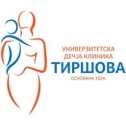 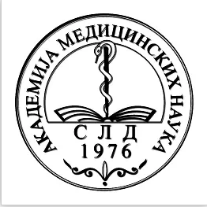 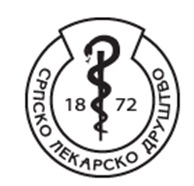 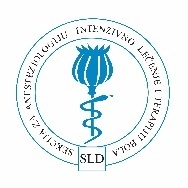 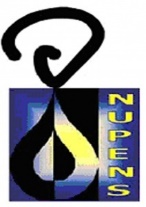 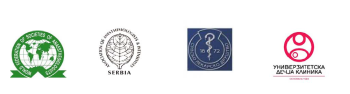 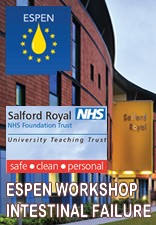 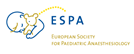 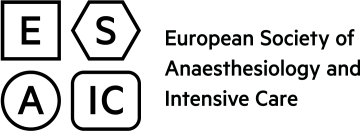 Akreditovao ZS Srbije, januarskirok 2023:Dan 1: A-1-82/23 (međunarodni seminar prvekategorije):14bodovazapredavače, 7bodovazaučesnikeDan 2: A-1-83/23 (međunarodni seminar prvekategorije):14bodovazapredavače, 7bodovazaučesnikeZahvaljujemo se kompanijama:AMICUS - platinastisponsor 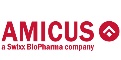 Pfizer - zlatnisponsor 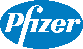 Magna Pharmacia – zlatnisponsor 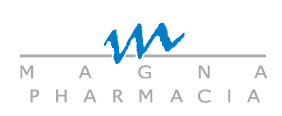 Makpharm – srebrnisponsor 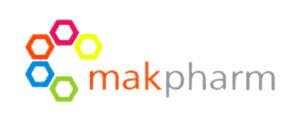 HemofarmB.BraunAdriaArena Meding